ČESKÁ ZEMĚDĚLSKÁ UNIVERZITAFAKULTA TROPICKÉHO ZEMĚDĚLSTVÍ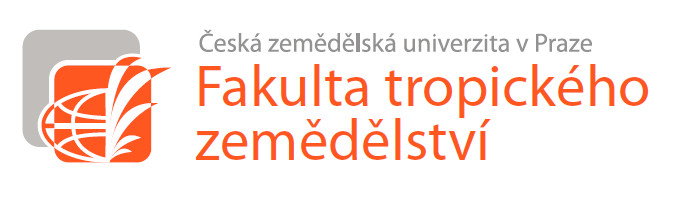 Zápis z jednání oborové radyprogram Sustainable Rural Development in Tropics and Subtropics(4106 V023)12. 12. 2017ZÁPIS ZE ZASEDÁNÍ OBOROVÉ RADY FTZze dne 12. 12. 2017Přítomni:doc. Ing. Jan Banout, Ph.D.Ing. Olga Leuner, Ph.D.Ing. Jana Mazancová, Ph.D. doc. RNDr. Ing. Tomáš Ratinger, Ph.D.Ing. Klára Urbanová, Ph.D.prof. Ing. David Herák, Ph.D.Nepřítomni (omluveni): Ing. Vladimír Verner, Ph.D.doc. PhDr. Lenka Adamcová, CSc.doc. Ing. Tomáš Doucha, CSc.prof. Dr. Ing. František KumhálaZapisovatelky: Ing. Markéta Houdková		   Ing. Marie NetopilováProgram zasedání Oborové rady:Zahájení (doc. Ing. Jan Banout, Ph.D.)Atestace doktorandů – září 2017 (doc. Ing. Jan Banout, Ph.D.)Schválení ISP (Individuálního studijního plánu) a metodik dizertačních prací nových doktorandů (doc. Ing. Jan Banout, Ph.D.)Různéad 1. ZahájeníPředseda OR doc. Ing. Jan Banout přivítal přítomné členy Oborové rady oboru Sustainable Rural Development in Tropics and Subtropics (OR SRDTS).Přítomno bylo celkem 6 členů. Ze zasedání se omluvili 4 členové.ad 2. Atestace doktorandů – září 2017doc. Ing. Jan Banout, Ph.D., za Katedru ekonomiky a rozvoje: atestace se týkaly celkem 13 studentů, doporučeno pokračovat bez výtky – 3 studentům, s výtkou – 6 studentům, doporučeno přerušit studium – 1 studentovi, návrh na ukončení studia – 3 studenti.doc. Ing. Jan Banout, Ph.D., Katedra udržitelných technologií: atestace se týkaly celkem 9 studentů, 5 studentům doporučeno pokračovat bez výtky, 2 studentům doporučeno pokračovat s výtkou, doporučeno přerušit studium – 2 studentům.ad 3. – a) Projednání ISP nových doktorandů (doc. Ing. Jan Banout, Ph.D.)Do 1. ročníku 2017/2018 bylo přijato 8 nových Ph.D. studentů Ing. Ahado Samuel – bez připomínek.Ing. Amoako Agyemang Sylvester – bez připomínek.Azarov Azamat, MBA – doplnit stáž do 2. bodu (min. 1 měsíc).Ing. Galán Robles Juan Carlos - doporučení přesunout předměty pouze do 1. a 2. ročníku (do 20. 12. 2017)Mwasaga Bariki, M.Sc. – ISP nevyplněn, vytvořit do konce ledna 2018.Ing. Slámová Tereza – bez připomínek.Uppuluri Kiranmai, M.Sc. – bez připomínek.Valle DonVito, Ing., CPA – bez připomínek.b) Projednání metodik disertačních prací nových doktorandů (doc. Ing. Jan Banout, Ph.D.)Ing. Ahado Samuel - oponentem Ing. Vladimír Verner, Ph.D.: metodika DP byla opravena podle doporučení oponenta a schválena oborovou radou.Ing. Amoako Agyemang Sylvester - oponentem Ing. Vladimír Verner, Ph. D.: nutno zapracovat připomínky oponenta do konce prosince 2017. Azarov Azamat, MBA - oponentem doc. Dr. RNDr. Tomáš Ratinger: nutno upřesnit, kdo je školitelIng. Galán Robles Juan Carlos – prof. Dr. Ing. František Kumhála: opravit gramatické chyby a citace podle pravidel FTZ do konce prosince 2017.Mwasaga Bariki, M.Sc. - oponentem Ing. Vladimír Verner, Ph.D.: metodiku nutno opravit podle připomínek oponenta do 20. ledna 2018.Ing. Slámová Tereza – oponentem Ing. Klára Urbanová Ph.D.: metodika DP byla opravena podle doporučení oponenta a schválena oborovou radou.Uppuluri Kiranmai, M.Sc. – oponentem Ing. Klára Urbanová Ph.D.: metodika DP byla opravena podle doporučení oponenta a schválena oborovou radou.Valle DonVito, Ing., CPA - oponentem doc. Dr. RNDr. Tomáš Ratinger: metodika DP byla opravena podle doporučení oponenta a schválena oborovou radou.ad 4. RůznéPředseda OR doc. Ing. Jan Banout  seznámil členy se změnami ve složení OR a představil novou členku  Ing., Dr. sc. agr., Dr. sc. habil. Miroslavu Bavorovou.ZávěrPředseda OR doc. Ing. Jan Banout, Ph.D. všem zúčastněným poděkoval a ukončil zasedání Oborové rady. Další setkání proběhne v únoru 2018.V Praze dne 12. 12. 2017                    			   doc. Ing. Jan Banout, Ph.D.								    Předseda OR FTZ pro program SRD TS